TÍTULO DEL TRABAJO – MAYÚSCULA, FUENTE: CALIBRI 14, NEGRITA, CENTRALIZADO, ESPACIO SIMPLE  (Título en portugués o en el idioma de escritura del Trabajo. Cuando proceda, insértese una nota a pie de página con la financiación)TÍTULO EN INGLÉS - MAYÚSCULA, CURSIVA, SIN NEGRITA, CENTRALIZADO, ESPACIO SIMPLE, FUENTE: CALIBRI 10 (o en portugués, en el caso de trabajos escritos en otro idioma)TÍTULO ESPAÑOL – MAYÚSCULA, CURSIVA, SIN NEGRITA, CENTRALIZADO, ESPACIO SIMPLE, FUENTE: CALIBRI 10 (por el carácter internacional del evento, el autor debe asegurarse de que el título y resumen del texto estén siempre en portugués, inglés y español. Si es coherente, el idioma español puede ser reemplazado por el francés).Autor A (Institución - correo electrónico) – escrito en Calibri 10, alineado a la izquierda, con el nombre en negritaAutor B (Institución - correo electrónico) – el (los) nombre(s) del(los) presentador(es) debe(n) estar subrayado(s)Autor C (Institución - correo electrónico)  – identificar la institución y correo electrónico entre paréntesis, como se indicaEje/Sub-eje temático: Identifique aquí el eje/sub-eje al que pertenece el trabajo, tal y como se describe en el sitio web del evento.Resumen:El resumen debe ser un solo párrafo, que contenga de 800 a 1.200 caracteres (aproximadamente 170 a 220 palabras o de 10 a 15 líneas), fuente Calibri tamaño 10 - espacio simple, justificado, en cursiva. Sangrías de 1,0 cm a cada lado. El texto del resumen debe representar el contenido de todo el trabajo, contemplando la propuesta de trabajo, los objetivos, los procedimientos metodológicos, el fundamento y discusión teórica y los principales resultados.Palabras clave: de tres a cinco palabras clave.Resumo:O resumo (resumo em Português) precisa ser coerente com a versão em espanhol (Resumen). O texto deve ser formatado com os mesmos padrões especificados anteriormente para o resumo em espanhol.Palavras-chave: 3 a 5 palavras-chave.Abstract:The abstract (summary in English) must be consistent with the Spanish version (Resumen). The text should be formatted with the same standards listed above.Keywords: three to five keywords.1. Los subtítulos de las secciones deben estar en Calibri 14, negrita y solo la inicial de la oración en mayúsculas. Todos los títulos deben estar numerados secuencialmenteLos trabajos completos deben tener de diez (10) a quince (15) páginas, incluyendo resúmenes y referencias bibliográficas. Los textos deben enviarse, para su evaluación, en formato DOC o DOCX. Los trabajos deben seguir estrictamente los estándares de esta plantilla.Al enviar para sumisión, la información de los autores debe omitirse, incluidos sus nombres. También es esencial reemplazar los nombres u otra información personal/institucional con símbolos como "***" para evitar la identificación de los autores.Todos los párrafos del texto deben seguir el siguiente patrón de formato (similar a este párrafo): fuente Calibri 12, espaciado simple entre líneas, justificado, con sangría en la primera línea de 1.25 cm. No debe haber espaciado antes o después de los párrafos o títulos y subtítulos. Antes de cada subtítulo de sección debe tener dos (2) "enter" y después del subtítulo debe tener un (1) "enter". En el caso de los subtítulos de segundo nivel, solo se debe insertar un (1) "enter" antes y uno después del subtítulo en referencia. Entre los párrafos, no debe haber espaciado ("enter") ni espaciados automáticos. En ninguna parte del trabajo se deben aplicar estilos automáticos de editores de texto.1.1. Los subtítulos de nivel 2 estarán justificados, en calibri 12, en negrita, cursiva y solo al inicio de la frase en mayúscula (como en este título)En relación con las figuras, deben tener buena resolución, estar numeradas secuencialmente y deben tener un título como en el ejemplo siguiente (Figura 1). El Título de las figuras debe ser representativo y formateado sin negrita, fuente Calibri 12, como en la Figura 1. Tanto el título como la imagen deben estar centrados. Las figuras, tablas y cuadros deben mencionarse en el texto e insertarse lo más cerca posible del segmento al que se refieren, según normas ABNT. Todas las figuras deben ir acompañadas de la fuente de la imagen (como en el ejemplo a continuación), también centrada.Figura 1 – La imagen y el título deben estar centrados, el título está en Calibri 12.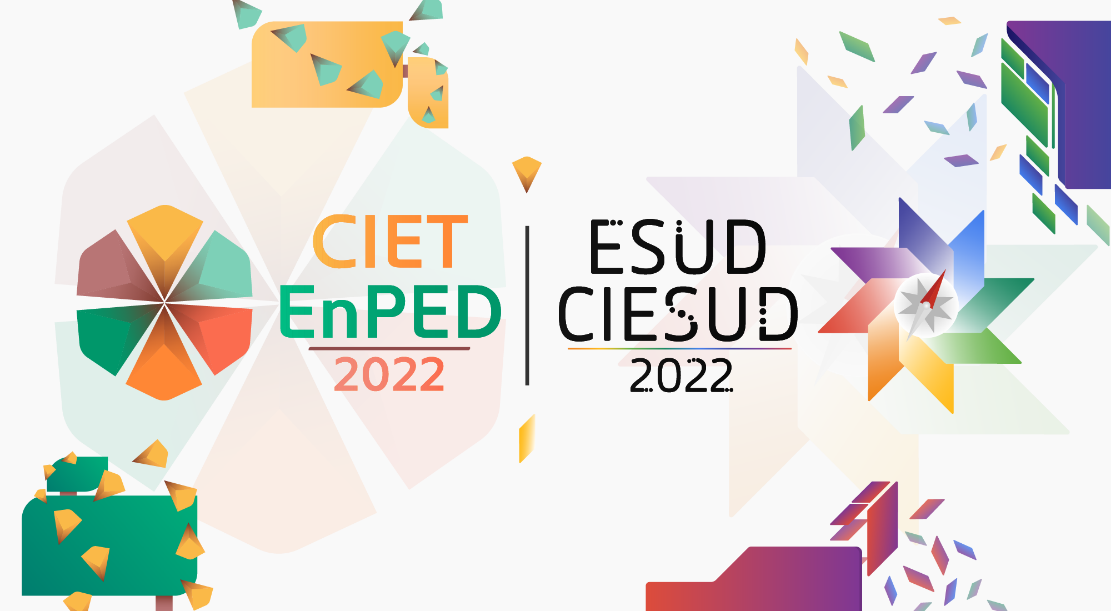 Fuente: La fuente de la imagen debe indicarse, aunque sea de la propia autoría, en Calibri 12.Antes de la imagen se debe dar un espacio ("enter") y, después de la información sobre la fuente de la figura, también debe haber un espacio ("enter"), como en el ejemplo anterior. Las tablas y los cuadros siguen la misma orientación de las figuras.Tabla 1 – El título de la tabla viene antes de su inserción, con la tabla y su título centrados en Calibri 12.Fuente: Autoría propia (o indicar la fuente del cuadro, en Calibri 12, así como en las figuras e imágenes).Cuadro 1 – El título de los cuadros viene antes de su inserción, y el marco y su título están centrados, en Calibri 12.Fuente: Autoría propia (o indicar la fuente del cuadro, en Calibri 12, así como en las figuras e imágenes).1.2. Citas en el cuerpo del texto y en la lista de referenciasLas citas en el cuerpo del texto y en la lista de referencias bibliográficas deben cumplir con las normas de la ABNT. La lista de bibliografías utilizadas en el trabajo debe venir al final del trabajo y no en el pie de página. La cita en el cuerpo del texto puede ser directa o indirecta, y debe haber una indicación de la página del extracto citado, cuando se trata de una cita directa.2. Estructura de los trabajos completosLos trabajos completos deben proporcionar las secciones típicas de trabajos científicos, como introducción, perspectiva teórica, perspectiva metodológica, resultados y discusión, consideraciones finales (conclusiones) y relación de referencias implementadas en el texto.2.1. Presentación del trabajo:Los trabajos completos aprobados se indicarán para su presentación en formato de comunicación oral. Los trabajos serán presentados, a criterio de los autores, pudiendo ser presentados en las etapas virtual y/o presencial.Sobre los trabajos completos: ¿qué son?Los trabajos completos para consideración del CIET:EnPET|CIESUD:ESUD|2022 son textos organizados como un artículo científico, resultantes de investigaciones científicas o de informes de experiencias académicas relevantes, coherentes con la temática y ejes/subejes del evento, además de respetar las directrices técnicas de organización y formato del texto.  Cada trabajo puede tener hasta ocho (8) autores, y puede ser enviado en portugués, inglés o español, siempre omitiendo, al momento de la sumisión, la información de autoría, para garantizar la confidencialidad y el anonimato entre autores y revisores.Es importante tener en cuenta que cada participante puede ser el autor de hasta dos (2) Trabajos Completos presentados para su evaluación. No hay límite para el trabajo de coautoría. La presentación del trabajo (no la sumisión ni la evaluación), así como su inclusión en los eventos, está condicionada a la confirmación del pago de la inscripción de por lo menos tres (3) autores/coautores inscritos en el evento O, de otro modo, un (1) autor inscrito en el evento y al menos dos (2) coautores con cuota de coautoría debidamente pagada.  Vale la pena señalar que el pago de la tarifa de coautoría no da derecho a participar en el evento (ni al certificado equivalente).Acerca de otros formatos de trabajoEn el CIET:EnPET|CIESUD:ESUD|2022 también hay espacio para la presentación de trabajos en formato de Panel Temático o de Resumen Expandido.  Existe información y plantillas específicas para estos formatos de trabajo. Toda la información importante, así como los modelos, están disponibles en el sitio web del CIET:EnPET|CIESUD:ESUD|2022, concretamente en la pestaña "Obras y Paneles". Se reitera que esta plantilla se refiere únicamente a los trabajos completos..3. ReferenciasLa lista de referencias (bibliográficas y similares) debe seguir estrictamente las normas de la ABNT (NBR 6023:2018, con las erratas de 2020). Debería incluir, en la lista de referencias, sólo las que efectivamente se mencionan en el texto. Ejemplos:Libro completo:LISPECTOR, C. Agua viva. 11. ed. Río de Janeiro: Francisco Alves, 1990. Artículo, sección y/o materia de publicación periódica en medio electrónico:SANTOS, H.M. DOS; FLORES, D. El documento de archivo digital como fuente de investigación. Perspectivas en Ciencias de la Información, Belo Horizonte, v. 21, n. 4, p. 121-137, Oct./Dec. 2016. Disponible en: http://www.scielo.br/scielo.php?script=sci_arttext&pid=S1413-99362016000400121&lng=pt&  nrm=iso&tlng=es. Acceso: 25 abr. 2017. Monografía en medio electrónico:CAVALCANTI, F. S. Enseñanza del ritmo musical: análisis de una práctica pedagógica exitosa. 2004. 146 p. Disertación (Maestría en Educación) - Centro de Educación y Ciencias Humanas, Universidad Federal de São Carlos, 2005. Disponible en: https://repositorio.ufscar.br/bitstream/handle/ufscar/2685/516.pdf?sequence=1&isAllowed=y. Acceso: 12 de mayo de 2017.ABC123123123ABCDTextoTextoTextoTextoTextoTextoTextoTexto